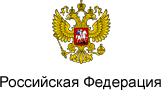 О несостоятельности (банкротстве) (с изменениями на 13 июля 2015 года) (редакция, действующая с 29 декабря 2015 года)Статья 27. Процедуры, применяемые в деле о банкротстве (в ред. Федерального закона от 30.12.2008 N 296-ФЗ)(см. текст в предыдущей редакции)1. При рассмотрении дела о банкротстве должника - юридического лица применяются следующие процедуры:(в ред. Федерального закона от 30.12.2008 N 296-ФЗ)(см. текст в предыдущей редакции)наблюдение;финансовое оздоровление;внешнее управление;конкурсное производство;мировое соглашение.2. При рассмотрении дела о банкротстве гражданина, в том числе индивидуального предпринимателя, применяются реструктуризация долгов гражданина, реализация имущества гражданина, мировое соглашение. (п. 2 в ред. Федерального закона от 29.06.2015 N 154-ФЗ)(см. текст в предыдущей редакции)